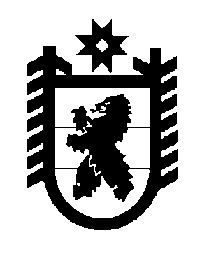 Российская Федерация Республика Карелия    ПРАВИТЕЛЬСТВО РЕСПУБЛИКИ КАРЕЛИЯРАСПОРЯЖЕНИЕ                                от  25 ноября 2014 года № 730р-Пг. Петрозаводск Внести в пункт 6.1.1 раздела 6 распределения бюджетных ассигнований на софинансирование федеральных проектов и программ, проектов, предусматривающих использование средств некоммерческих организаций (в том числе международных и межрегиональных), между главными распорядителями средств бюджета Республики Карелия на 2014 год, утвержденного распоряжением Правительства Республики Карелия от  № 86р-П (Собрание законодательства Республики Карелия, 2014, № 2, ст. 272; № 3, ст. 451, 467), с изменениями, внесенными распоряжениями Правительства Республики Карелия от  9 июня 2014 года № 326р-П,  от 2 июля 2014 года № 412р-П, от 24 октября 2014 года                         № 668р-П, от  25 ноября 2014 года № 729р-П, изменение, изложив его в следующей редакции:           ГлаваРеспублики  Карелия                                                             А.П. Худилайнен«6.1.1.Реализация государственными унитарными предприятиями Республики Карелия меро-приятий по адаптации подвижного состава пассажирского автомобильного транспорта для перевозки инвалидов и других маломо-бильных групп населения в межмуници-пальном и пригородном сообщении, а также объектов транспортной инфраструктуры, предназначенных для оказания услуг при осуществлении указанных перевозок 3000,0».